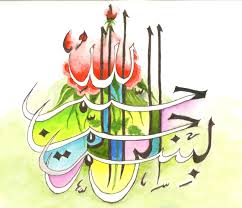 The Name of Allah  in Multiple Places on Multiple Onions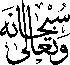 Vol 2The Exclusive Islamic Miracle Photographs of Dr Umar Elahi AzamWednesday 23rd  September 2015Manchester, UKIntroduction The  Name of Allah   was revolving on some onions; meaning  rotating, one begins where another finishes.  And the Holy Name was also in fixed places.  There were too many markings to photograph without making the same point – the Miracle of the Name of Allah   on onions – repeatedly. 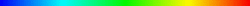 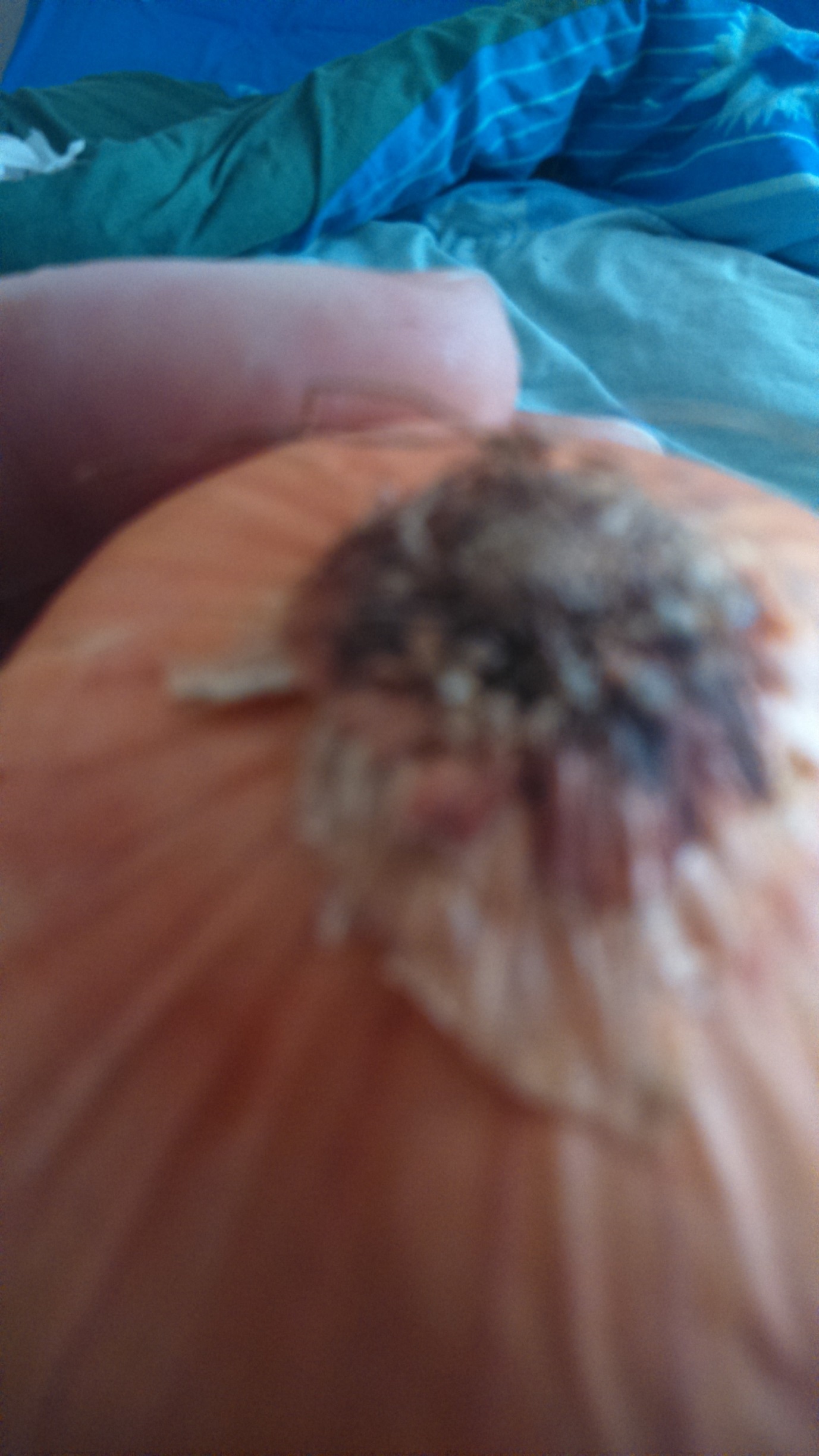 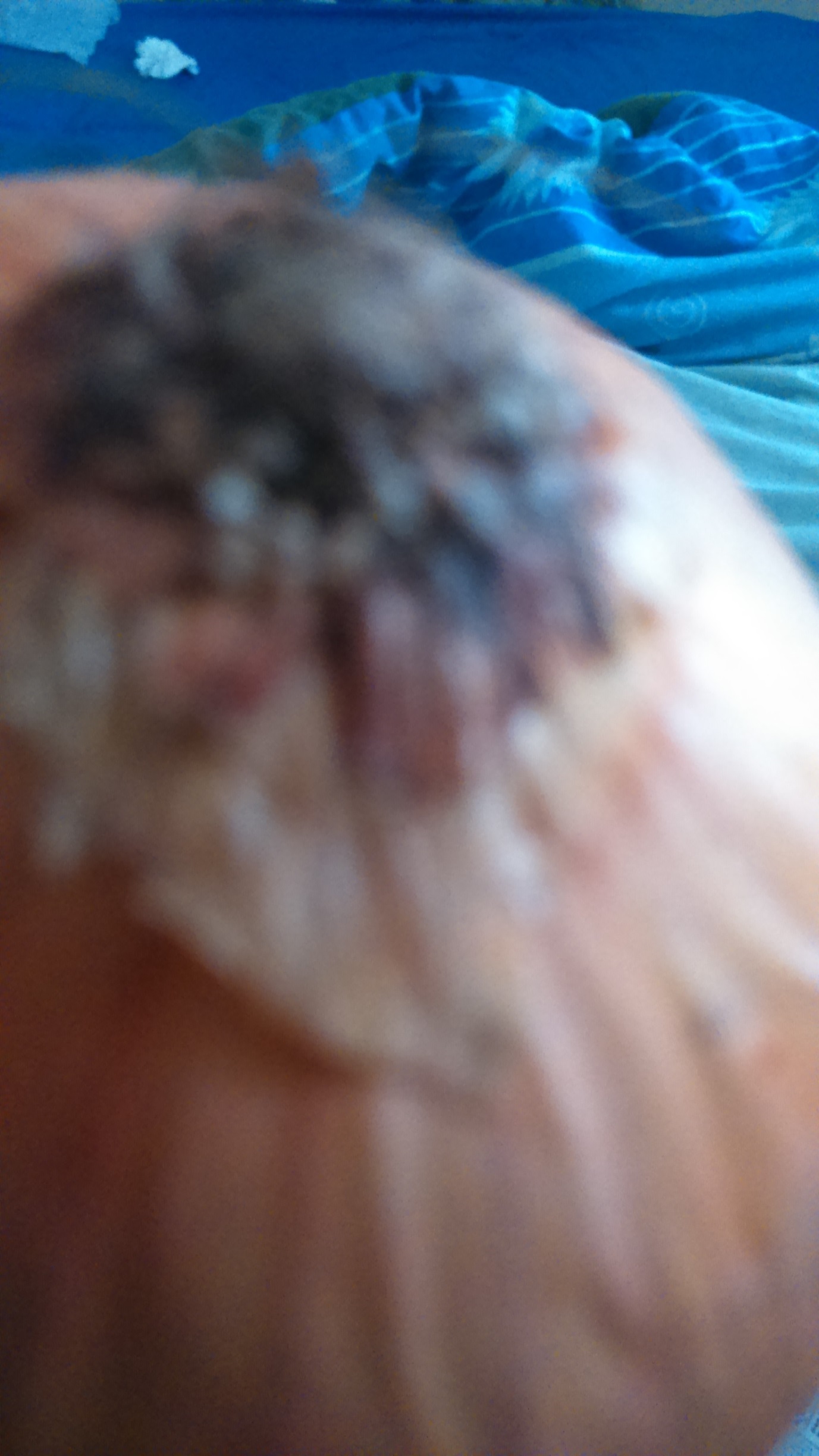 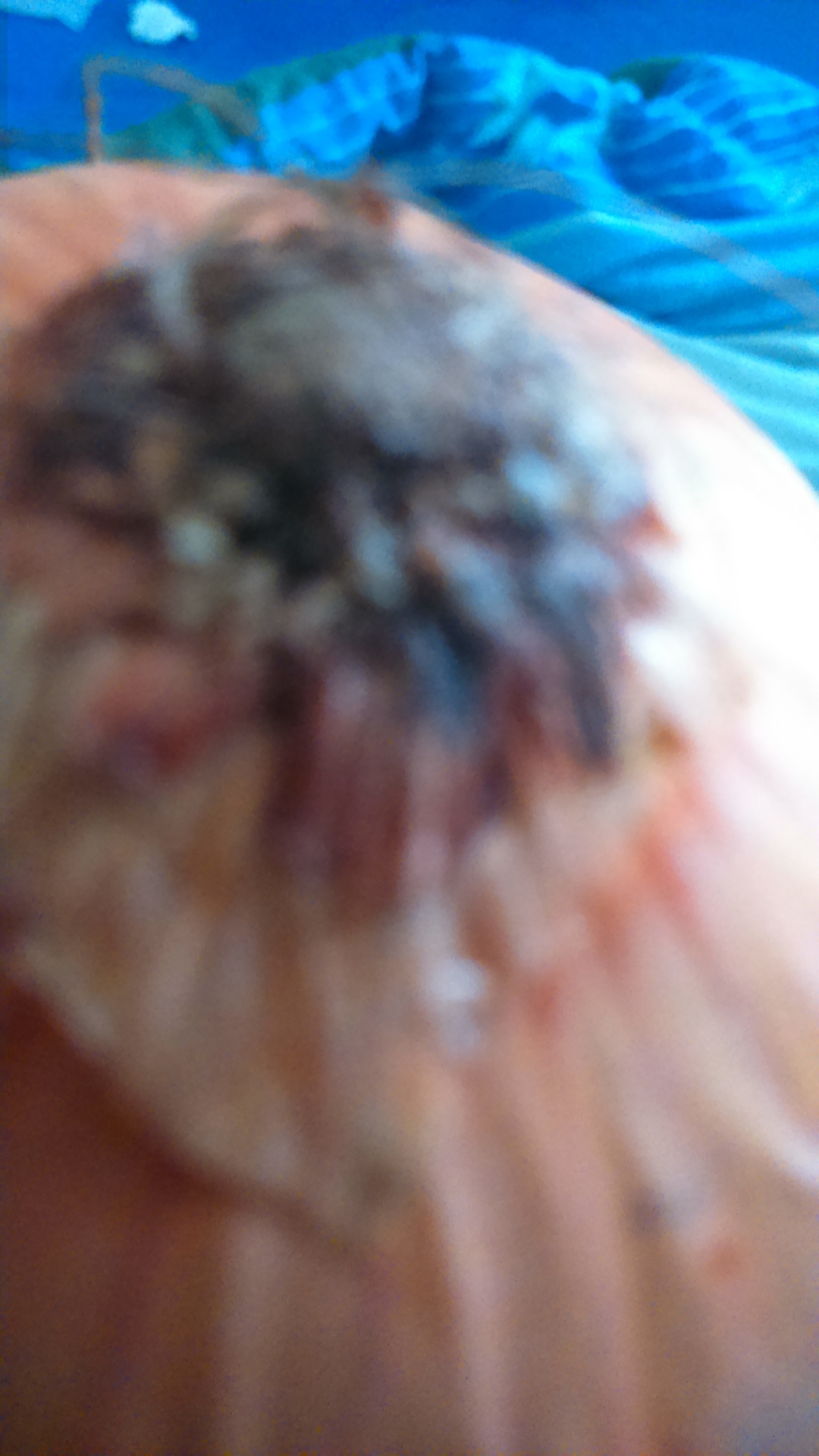 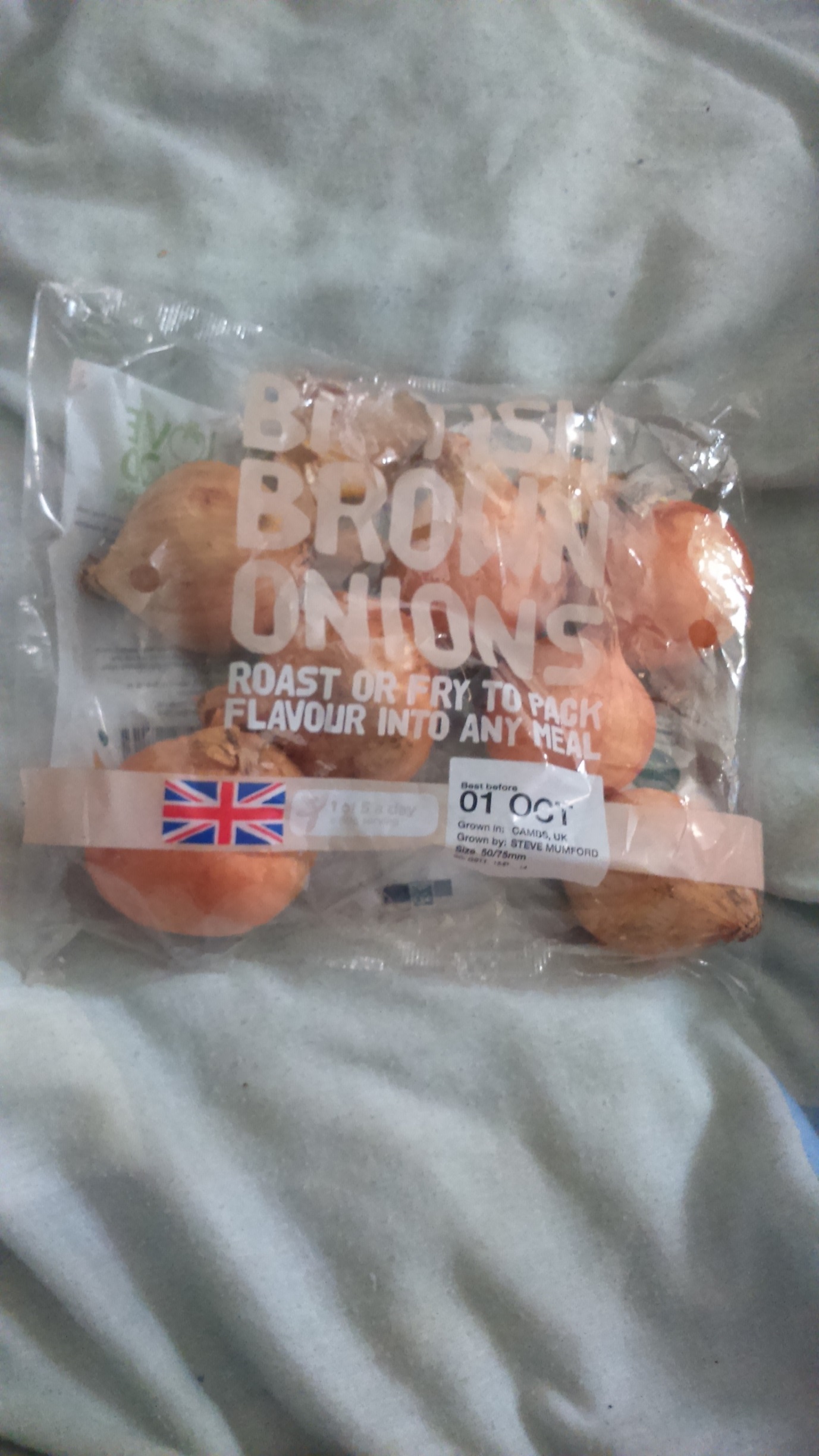 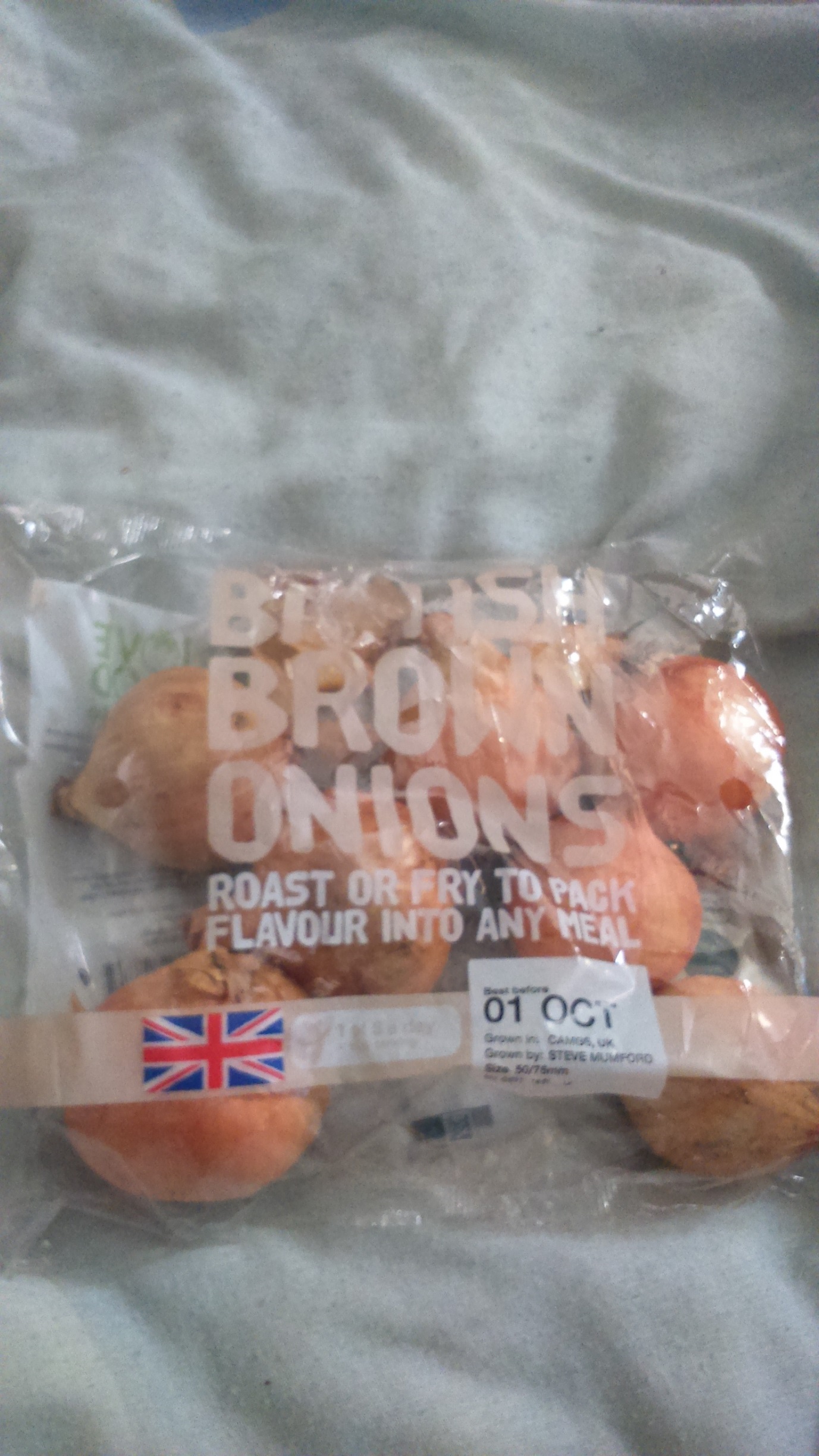 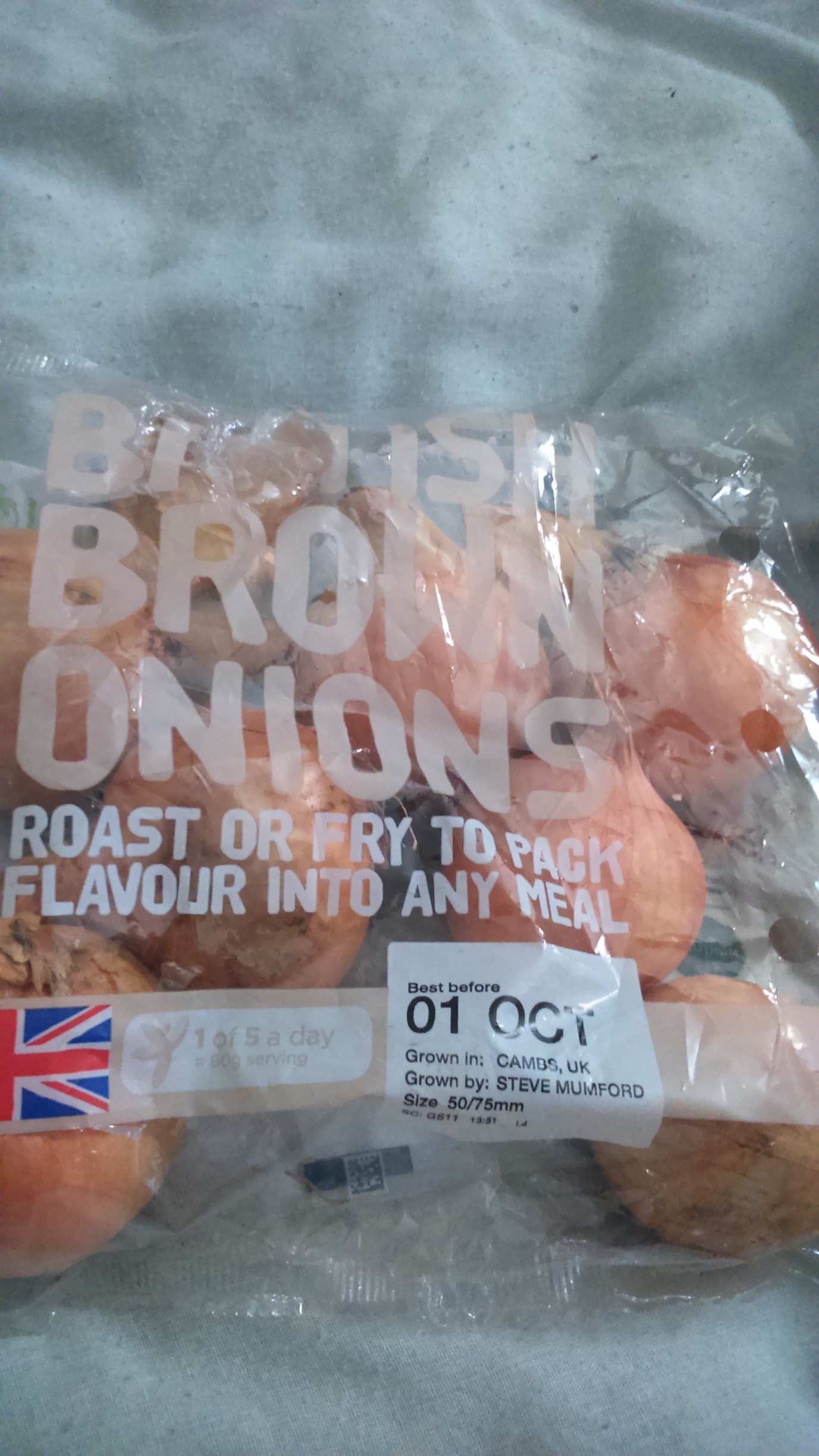 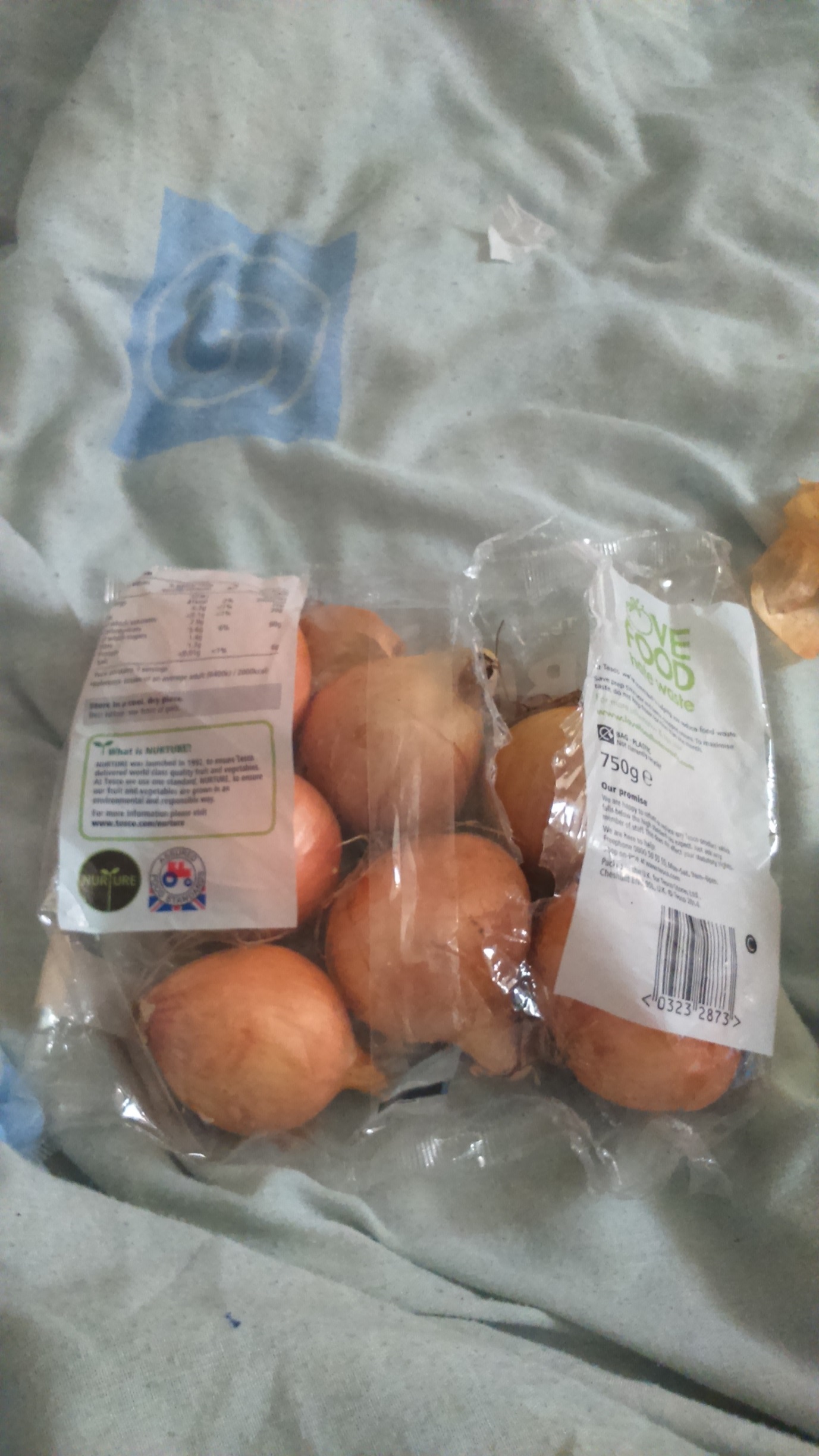 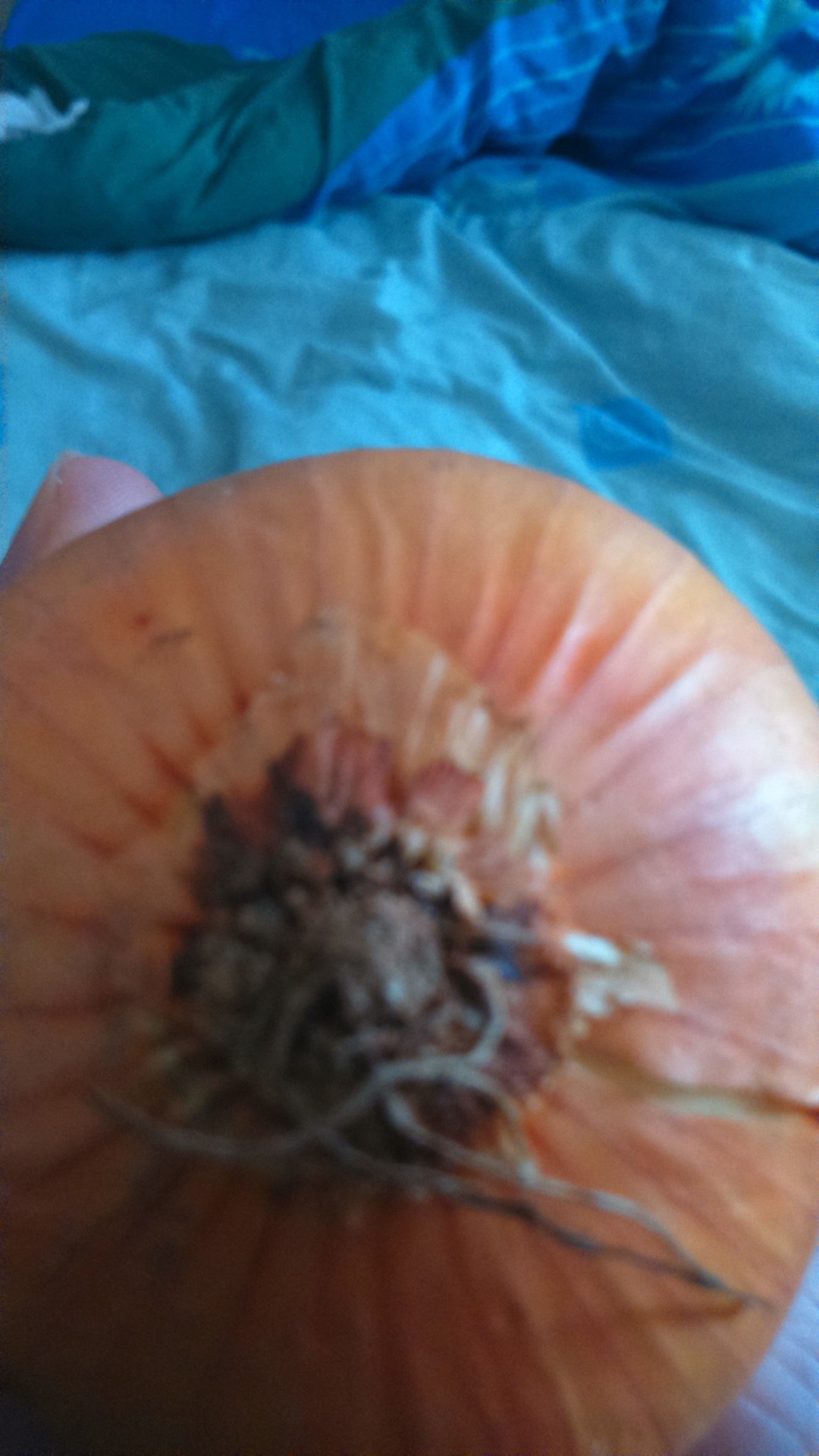 